Об итогах работы МКУ «Комитет по молодежной и семейной политике муниципального образования «Ленский район» за 2021 годМКУ «Комитет по молодежной и семейной политике МО «Ленский район» реализует две муниципальные программы, это «Реализация молодёжной политики и патриотического воспитания граждан в Ленском районе» и «Развитие гражданского общества в Ленском районе» и ведет свою работу в следующих направлениях: пропаганда здорового и активного образа жизни, патриотическое воспитание молодежи, профориентационная работа  и обучение студентов, организация и проведение мероприятий в сфере молодежной политики, взаимодействие с общественными организациями и проведение Грантовых конкурсов, пропаганда семейных ценностей, направленная на укрепление института семьи, курирует работу ЕГИССО.По данным территориального органа Федеральной службы государственной статистики по Республике Саха (Якутия) (sakha.gks.ru) на 1 января 2021 года доля молодежи от 14 до 35 лет по отношению к общей численности населения Ленского района составляет 35,85%, это 12 987 человек.В целях развития трудового потенциала, обеспечения квалифицированными кадрами учреждений и организаций муниципальной бюджетной сферы на территории МО «Ленский район» реализуется программа единовременной материальной выплаты в размере 150 000,00 рублей привлеченным специалистам. В отчетном периоде «подъемные» получили 20 специалистов (3 448 280,00 руб. в т.ч. НДФЛ).В рамках профориентационной работы ведется информационно-просветительская работа с молодежью и родителями. Выпущены репортажи и статьи в СМИ, в школах прошли обзорные лекции для 8-11-ти классиков и их родителей, охват 437 человек.  В 2021 году на подготовку кадров для приоритетных отраслей затрачено – 2 157 190,00 рублей. На комиссию по отбору претендентов на обучение по программе в 2021 году рассмотрено 58 заявлений, из них вступили в договорные отношения с МО «Ленский район» 24 студента.В районе активно ведут свою работу 10 добровольческих общественных объединений. В СОШ № 4 и СОШ п. Пеледуй созданы волонтерские движения по пропаганде здорового образа жизни. В районе на постоянной основе более 200 человек охвачены волонтерской деятельностью. В 2021 году был разработано Положение о порядке оформления и выдачи личных волонтерских книжек на территории Ленского района, в некоторых учебных заведениях это позволяет получить от 1 до 5 дополнительных балла при поступлении.  За отчетный период на форумы и конкурсы различных уровней были делегированы 15 человек, каждый достойно представил Ленский район и был награжден дипломами и номинациями.На протяжении года проводились мероприятия в онлайн и офлайн режимах -  Открытый Образовательный форум «Ленский берег», где было представлено 32 проекта, из них поддержку получили 8, Православный съезд, прошли игры лиги КВН, мероприятия для молодых педагогов, Киберспортивные соревнования, мероприятия для студентов, фото и видео челенджи, различные тематические акции, мероприятия в форматах: круглый стол, конкурсы, мастер-классы, квесты и викторины для трудовых бригад, несовершеннолетних состоящих на различных видах учета, волонтерских движений и др. Пропаганда здорового образа жизниВпервые прошли районные мероприятия, такие как: конкурс на лучшую информационно-профилактическую работу по профилактике курения на предприятиях и в учреждениях; онлайн-форум «Формирование здорового образа жизни в современных условиях», где спикерами выступили ведущие эксперты в сфере профилактики асоциальных явлений, потребления психоактивных веществ (курение, алкоголь и др.). Состоялись ежегодные мероприятия: веселые старты среди молодежи «Весенние забавы». В соревнованиях приняло участие 13 команд, а также различные конкурсы, беседы, акции, велопробеги, В 2021 году главный специалист МКУ «Комитет по молодежной и семейной политике МО «Ленский район» Пожидаева Ю.Е. была назначена координатором Ленского районного отделения Республики Саха (Якутия) Общероссийской общественной организации поддержки президентских инициатив в области здоровье сбережения нации «Общее дело».С 1 октября по 14 декабря 2021 года волонтеры проходили обучающий цикл в рамках Международного конкурса социальных проектов в области здоровье сбережения «ДоброволецПРО», по итогам обучения оба волонтерских движения прошли во второй этап конкурса , а волонтерское движение СОШ№4 вошло в 10-ку лучших команд по итогам первого этапа. Всего в конкурсе принимает участие 495 команд со всей России, Белоруссии, Украины. За отчетный период состоялось 4 заседания Антинаркотической комиссии, одно из которых совместно с районным штабом по проведению комплекса мероприятий по выявлению и уничтожению очагов произрастания наркосодержащих растений на территории МО «Ленский район». Рассмотрено 13 вопросов. Также состоялось 4 заседания комиссии по профилактике правонарушений, рассмотрено 13 вопросов. В наслега Ленского района (кроме МО «Ярославский наслег» и МО «Толонский наслег») переданы баннеры социальной рекламы по профилактике курения и употребления алкоголя. Все баннеры размещены на центральных улицах поселков.В целях пропаганды здорового образа жизни и формирования негативного отношения к курению и употреблению алкоголя еженедельно в социальных сетях размещается информационно-профилактическая информация по профилактике курения и употребления алкоголя. Комитет ведет работу по пресечению пропаганды приобретения психоактивных веществ на территории Ленского района на постоянной основе.Так же изготовлено 2000 штук буклетов по профилактике курения электронных сигарет, которые направлены в наслега и трудовые коллективы Ленского района.Патриотическое воспитаниеВ районе особое внимание уделяется патриотическому воспитанию молодежи, в каждой школе есть патриотические клубы, активную деятельность ведут военно-патриотический клуб «Специализированный отряд молодежи» на базе ГБУ РС(Я) «ЛТТ», Православный военно-патриотический клуб «Витязи» при поддержке отдела православной культуры МКУ «ЛРУК», а также активно ведет свою деятельность движение «Юнармия» при МБОУ СОШ №2. Совместно с военкоматом за отчетный период организовано 10 торжественных проводов в ряды вооруженных сил Российской Федерации. Всего в 2021 году вступило 84 человека. Из-за эпидемии COVID-19 патриотические мероприятия, посвященные Победе в Великой Отечественной войне, прошли в онлайн-форматах. В офлайн-формате, с соблюдением всех мер предосторожности, провели акции «Свеча памяти», «Георгиевская ленточка», «Мой флаг». К памятным датам в патриотических клубах прошли уроки мужества.Так же в  онлайн и дистанционных форматах проведены следующие мероприятия: районный смотр песни и строя в дистанционном формате (совместно с МКУ «РУО»); онлайн-акция «Юнармейцы о трагедии в Беслане»; районный конкурс рисунков «Война глазами детей», посвященный Дню Неизвестного Солдата и Дню Героев Отечества (совместно с РУО и Советом ветеранов); онлайн-викторина к 100-летию со дня рождения первого якутского Героя Советского Союза Ф.К. Попова; акции «Бесмертный полк», «Окна Победы», «Окна России», «Флаги России», «Свеча памяти» для наслегов района. В 2021 году проведен конкурс грантов в форме субсидий физическим лицам на реализацию проектов по содействию патриотическому воспитанию молодежи. Общая сумма грантов 452 400рублей. Финансовую поддержку получили 4 проекта. Семейная политикаВ рамках реализации семейной политики предоставляются различные меры поддержки семей:Выдача комплектов новорожденным Ленского района. Производится оплата проезда роженицам из п. Витим, п. Пеледуй, с.Толон, с.Иннялы на родоразрешение и обратно. Предоставляется единовременное вознаграждение в связи с рождением каждого 100го ребенка. В этом году три семьи получили вознаграждение в размере 100 000 рублей каждая (Авдеевы, п.Витим; Тимкины, г.Ленск; Слюсаревы, г.Ленск). В 2021 году 340 детей из семей, находящихся в тяжелой жизненной ситуации, получили сладкие новогодние подарки.Ежегодно район награждает многодетные семьи Почетным дипломом многодетной семьи с денежной премией в размере 10 000 рублей, в этом году награду получили 9 семей Ленского района.	На постоянной основе ведется работа со «Школой беременных», куда приглашаются специалисты различных социальных учреждений (Социальная защита населения, Центр занятости, детский неонатолог, акушеры-гинекологи и т.д.). МКУ «КМСП» разработаны и реализуются на приеме у психолога ГБУ РС(Я) «ЛЦРБ» тематические буклеты для беременных женщин.Так же проводятся регулярные встречи с родителями на различные тематики: «Родительское выгорание», «Воспитание без крика», «Эмоциональное выгорание» и т.д.В честь Дня матери РФ и Дня матери РС(Я) проведены торжественные выписки рожениц из родильного отделения ГБУ РС(Я) «ЛЦРБ». Четыре семьи Ленского района приняли участие в Республиканских конкурсах.Две семьи были удостоены награды «За любовь и верность» в честь празднования Дня семьи, любви и верности (семья Кучковских п. Витим, семья Ощепковых с. Натора).Работа кабинета психологической поддержки населенияС 27.10.2021 года возобновил свою работу специализированный кабинет психолога, где ведет прием клинический (медицинский) психолог. Кабинет психолога представляет собой одно из звеньев единой социальной помощи и предназначен для оказания своевременной квалифицированной консультативно-методической, психологической и психокоррекционной помощи, проведения тренингов, профилактических мероприятий и психологического обследования подростков и молодежи Ленского района. За 4 месяца психологом оказано 108 психологических услуг, общее количество человек, получивших психологические услуги - 311, из них индивидуальных консультаций - 66, охват 57 человек; психодиагностическое исследование:33 услуги – 217 человек; групповая работа:9 услуг - 37 человек. Наибольшее количество обращений – запрос, связанный с психологической коррекцией качеств личности, суицидальных мыслей среди подростков, коррекция психического здоровья на фоне повышенной тревожности. В возрастной категории 14 - 18 лет психологическую помощь получили 193 человека, с18 до 35 лет – 117 человек. За отчетный период, на районных молодежных и семейных мероприятиях, психологом проведены психологические практикуму личностного роста, направленные на целеполагание и мотивацию, психологические упражнение с элементами тренинга на знакомство, команд образование и сплочение.Так же возобновилась работа на межведомственном уровне: - Согласно ч.2 ст.425 УПК РФ: «В допросе несовершеннолетнего подозреваемого, обвиняемого, не достигшего возраста шестнадцати лет либо достигшего этого возраста, но страдающего психическим расстройством или отстающего в психическом развитии, участие педагога или психолога обязательно». Ч.4 ст. 425 УПК РФ указывает: «Следователь, дознаватель обеспечивают участие педагога или психолога в допросе несовершеннолетнего подозреваемого, обвиняемого по ходатайству защитника, либо по собственной инициативе» специалист-психолог присутствовала на следственных действиях в Следственном управление Следственного комитета Российской Федерации по РС (Я) в г. Ленске по 1 делу, сопровождая 2-х несовершеннолетних.Работа со социально-ориентированными некоммерческими организациямиВ 2021 году проведено 3 конкурса субсидий из бюджета МО «Ленский район» социально ориентированным организациям, по итогам которых были поддержаны 7 проектов социально ориентированных организаций Ленского района на общую сумму 3 407 500, 00 рублей.Всего на территории МО «Ленский район» зарегистрировано 47 НКО, включая профсоюзные и религиозные организации, из них 1 СО НКО зарегистрирована в 2021 году. Кроме конкурсов по предоставлению субсидии в виде грантов, Комитетом ведется следующая работа:- информационные компании по муниципальным, республиканским и российским грантовым конкурсам; - консультирование по различным вопросам, связанным с регистрацией и деятельностью СО НКО;- освещение и приглашение заинтересованных лиц на семинары, вебинары, онлайн разборы заявок, обучающие, практические форумы МО, РС (Я), РФ. С 8 по 10 ноября 2021 года состоялся онлайн семинар для НКО Ленского района в сфере повышения уровня качества социального проектирования и гранрайтинга. Для проведения семинара были приглашены Панкова Н.В., г. Москва, президент АНО «Корпорация социально-экономического развития «РОСТ», эксперт грантовых конкурсов, грантрайтер, Максимов В. К., г. Калуга, директор БФ помощи детям и молодёжи "Радуга надежды", руководитель Центра консалтинга "Простые решения", психолог, бизнес-тренер, проектный менеджер.Впервые в 2021 году был объявлен конкурс президентских грантов на реализацию проектов в области культуры, искусства и креативных индустрий, участниками которого могут быть некоммерческие организации, коммерческие организации, индивидуальные предприниматели. В данном конкурсе приняли участие 4 учреждения Ленского района: МКУ ДО "Сэргэ", МКУК "ЛМЦБС", МКУ МО КФКиС "Самородок" с. Мурья, МКУ "Центр культуры п. Пеледуй". В 2021 году на конкурс Фонда президентских грантов РФ 4 СО НКО направили свои проекты, из которых проект Ленской улусной общественной организации по развитию села Чамча "Тэтим" (Темп) Республики Саха (Якутия) был поддержан на сумму 194 214 рублей.Работа в Единой государственной информационной системе социального обеспечения В 2021 году Комитетом по молодежной и семейной политике велась непрерывная работа по освещению всех районных мер социальной защиты (поддержки) на портале Единой государственной информационной системы социального обеспечения (ЕГИССО). В мае 2021 года комитетом по молодежной и семейной политике было впервые инициировано и проведено обучение специалистов учреждений, ответственных за предоставление сведений в систему ЕГИССО, были доведены новые стандарты загрузки, а также даны ответы на все вопросы связанные с форматом предоставления данных. В дальнейшем планируется проводить такие обучения на постоянной основе.За 2021 год была проведена оптимизация предоставляемой информации для граждан Ленского района на портале ЕГИССО, а также приведены в соответствие все НПА согласно которым регулируется меры социальной защиты (поддержки) Муниципального образования «Ленский район» Республики Саха (Якутия). Каждый гражданин, относящийся к той или иной категории граждан, может найти себя в системе и просмотреть, какие меры и льготы ему предоставлялись и какие он имеет право получить, а также через социальный калькулятор узнать порядок действий и требуемый пакет документов для получения данных мер поддержки.Всего за 2021 год подробная информация по 27 мерам, количество загруженных фактов назначения МСП составило 1723, а также в систему были добавлены реестры изменения родительских прав, дееспособности и законных представителей (48 лиц).На основании вышеизложенного, и.о. главы муниципального образованияп о с т а н о в и л:1. Информацию «Об итогах работы МКУ «Комитет по молодежной и семейной политике МО «Ленский район» за 2021 год» принять к сведению.2. Председателю МКУ «Комитет по молодежной и семейной политике МО «Ленский район» (Сидорова А.С.) проводить работу в соответствии с действующими муниципальными программами «Развитие гражданского общества в Ленском районе», «Реализация молодежной политики и патриотического воспитания граждан в Ленском районе» на 2022 год.3. Главному специалисту управления делами (Иванская Е.С.) разместить постановление «Об итогах работы МКУ «Комитет по молодежной и семейной политике МО «Ленский район» за 2021 год» на официальном сайте  муниципального образования «Ленский район».4. Контроль исполнения настоящего постановления возложить на заместителя главы по социальным вопросам Евстафьеву Н.Н.	И.о. главы 							Е.С. КаражеляскоМуниципальное образование«ЛЕНСКИЙ РАЙОН»Республики Саха (Якутия)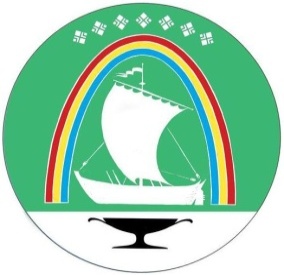 Саха Өрөспүүбүлүкэтин «ЛЕНСКЭЙ ОРОЙУОН» муниципальнайтэриллиитэПОСТАНОВЛЕНИЕ                  УУРААХг. Ленск                      Ленскэй кот «26» ___мая____2022 года                     № ___01-03-310/2_______от «26» ___мая____2022 года                     № ___01-03-310/2_______